The Hugoton Area Chamber of CommerceInvites you to participate in the 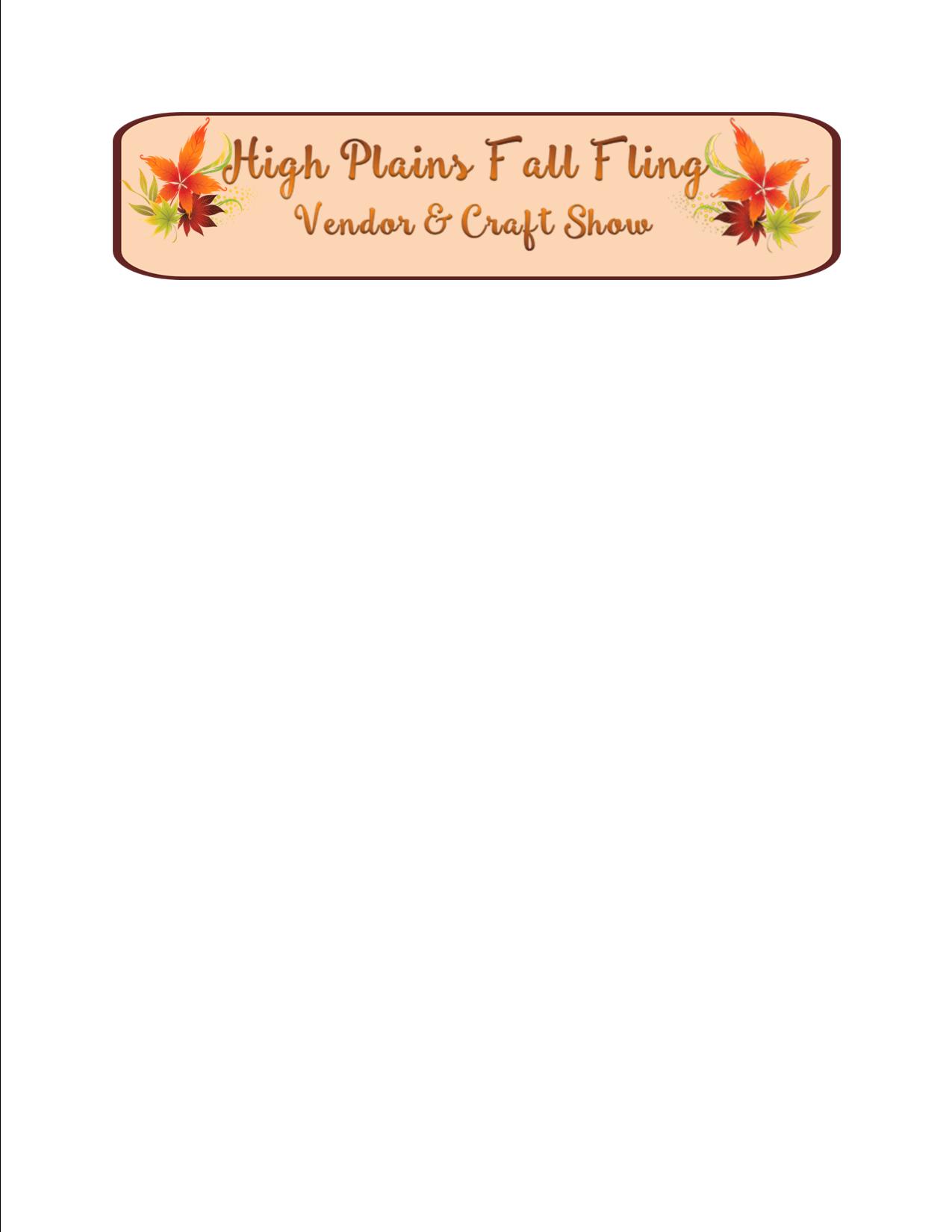 Saturday, September 9, 2017The Hugoton Area Chamber of Commerce is organizing a craft fair to be held on Saturday, September 9, 2017, in conjunction with the High Plains Music Fest, and the 1st Annual High Plains BBQ Bash!  The High Plains Fall Fling will be held from 10:00 a.m. – 6:00 p.m. at the Eagle RV Park.  1471 Road 13, Hugoton, KS (right across the road from Dirtona Raceway, the location of the Music Fest).  We are very excited to be working with the organizers of the Music Fest to plan this craft show and look forward to it being such a success that it will become part of this annual event.  Below is some of the specific information we want to pass on to you and attached is a registration form that you can mail, bring in, or email to the Chamber office to reserve your space.  For more information on other events, please contact the Chamber TODAY! Conditions for Show Participation:Booth space fee:   $25.00  Please return the attached registration form with your $25.00 fee.                                      (Only paid registration guarantees your booth space.)We accept all types of arts, crafts and things.Booth spaces will be a minimum of 12 feet x 12 feet. Because this is an outdoor event we recommend you bring a canopy for your booth. You are also responsible to provide the tables, chairs, etc. that you need for your booth.  High Plains Fall Fling will start at 10:00 a.m. and end at 6 p.m.The Hugoton Area Chamber of Commerce is responsible for marking and assigning booth space.You are responsible for set-up and clean-up of your space.Chamber is not responsible for damage or injuries that may occur.If you are selling food, please provide a trash can for your booth.  Booth space is limited, so respond early to guarantee your space.  If you have any questions please do not hesitate to contact the Chamber office (620-544-4305 or hugotonchamber@gmail.com).  Thank you for your interest in the High Plains Fall Fling.  We look forward to working with you to make this craft show a fun event for our community.  If you know someone who might be interested in participating as a vendor at this event, feel free to share this information with them.  If you publicize your booth on Facebook or other social media please use #HighPlainsFallFling2017Like we did for park day we want to use social media to spread the word about this event. 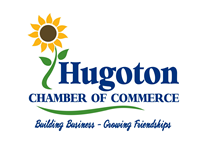 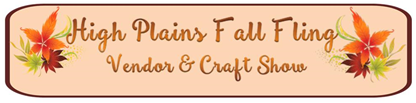 Booth Registration FormVendor Name:  ________________________________________________________Contact:  _____________________________________________________________Address: _____________________________________________________________Phone #   _____________________   Home   Work   Cell   (circle one)Email address: _________________________________________________________Merchandise you will be selling:  _______________________________________________________________________________________________________________Where did you hear about us:   Please circle one belowRadio (which station?)________   Social Media   Friend   Poster (location?__________  Return this form along with the $25 booth fee to:  Hugoton Area Chamber of Commerce630 South Main Street	Hugoton, KS  67951 Or email to: hugotonchamber@gmail.com